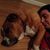 Tim Grady reviewed Lizotte Glass, Inc. — 5 starFebruary 15 · Great company to work with, very fast response and amazing customer service. Thanks for the help with the door.